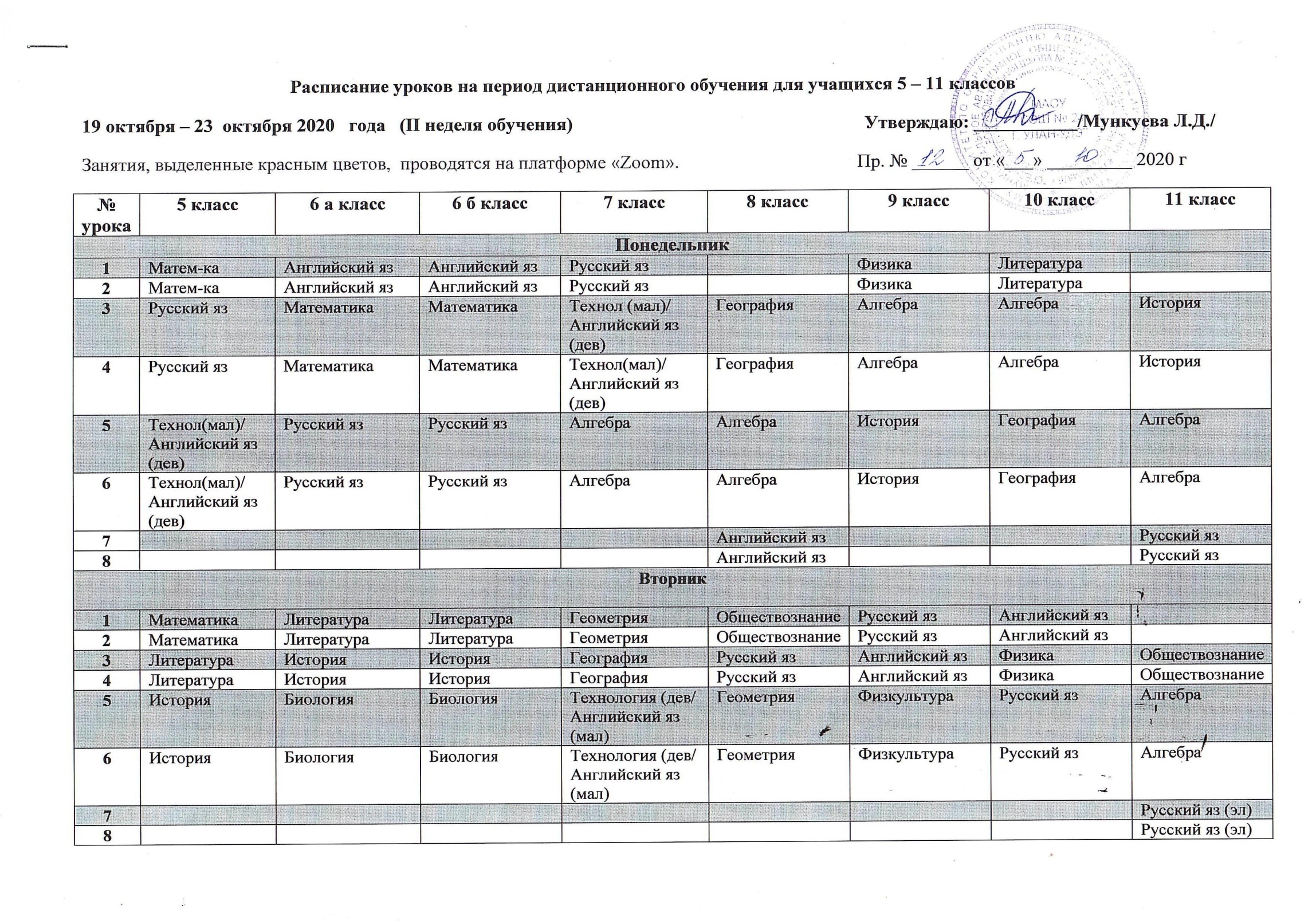 СредаСредаСредаСредаСредаСредаСредаСредаСреда№ урока5 класс6 а класс6 б класс7 класс8 класс9 класс10 класс11 класс1ИЗОМузыкаМузыкаФизика Литература Английск. яз2ИЗОМузыка Музыка Физика Литература Английск. яз3Русский язМатематикаМатематикаИЗОФизика Английск. язГеометрия 4Русский язМатематика МатематикаИЗОФизика Английск. язГеометрия 5Русский язРусский язБиология Алгебра Геометрия Алгебра 6Русский язРусский язБиология Алгебра Геометрия Алгебра 7География История 8География История Четверг Четверг Четверг Четверг Четверг Четверг Четверг Четверг Четверг 1Родной яз (рус)География География Литература История Алгебра Геометрия 2Родной яз (рус)География География Литература История Алгебра Геометрия 3География Математика Математика Алгебра ИЗОЛитература Английский язОбществознание 4География Математика Математика Алгебра ИЗОЛитература Английский язОбществознание 5Математика Технология Технология История Русский язФизика Физкультура Физика 6Математика Технология Технология История Русский язФизикаФизкультура Физика 7Физкультура Литература 8Физкультура Литература Пятница Пятница Пятница Пятница Пятница Пятница Пятница Пятница Пятница 1Родной яз (рус)Родной яз (рус)Физкультура Информатика История Физика 2Родной яз (рус)Родной яз (рус)Физкультура Информатика Обществознание Физика 3Литература Английский язАнглийский язОбществознание Информатика Литература Физика Физкультура 4Литература Английский язАнглийский язОбществознание Информатика Литература Физика Физкультура 5Технол(дев/Английский яз (мал)Физкультура Физкультура Русский язАлгебра Алгебра Алгебра 6Технол(дев/Английский яз (мал)Физкультура Физкультура Русский язАлгебра Алгебра Алгебра7Физкультура Информатика(дев)/Английский яз (мал)8Физкультура Информатика(дев)/Английск. яз (мал)